 Registered Charity Number: 514610 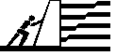 Midland Geotechnical SocietyMeeting Notice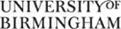 Midland Geotechnical SocietyMeeting Noticewww.midlandgeotechnicalsociety.org.uk Thank you to the Sponsors of the Society for their Support:Patron SponsorsAecomApplied GeologyArcadisArup IgneGeotechnicsHueskerWSPSupporting SponsorsGIP LtdM&J Drilling ServicesPenguin RecruitmentTypsaContact UsHonorary Secretary: Scott O’Neill-Gwilliamsscott.oneill@aecom.comTel:  07813029164Meeting VenueUniversity of Birmingham,  Engineering Building (Y3)Refreshments 6-7pm Room G37Talk 7-8.30pm Lecture Theatre G31The lecture will be recorded and made available via the members area of the website.Thank you to the Sponsors of the Society for their Support:Patron SponsorsAecomApplied GeologyArcadisArup IgneGeotechnicsHueskerWSPSupporting SponsorsGIP LtdM&J Drilling ServicesPenguin RecruitmentTypsaContact UsHonorary Secretary: Scott O’Neill-Gwilliamsscott.oneill@aecom.comTel:  0121 2148194Meeting VenueUniversity of Birmingham,  Engineering Building (Y3)Refreshments 6-7pm Room G37Talk 7-8.30pm Lecture Theatre G31The lecture will be recorded and made available via the members area of the website.   This lecture has been supported by sponsorship from: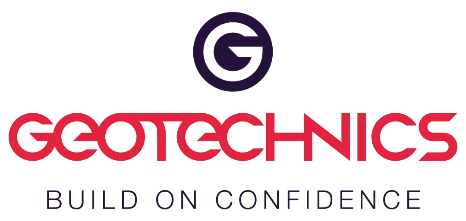 Monday 4th December 2023MGS Early Career Award – Final This month’s presentation will be the final of the MGS Early Careers Award. The Society is pleased to announce that going forward this competition will be known as the ‘Threadgold Award’; and we kindly thank Len Threadgold for offering the Society sponsorship for this event.These presentations offer opportunity for young geotechnical professionals to showcase their work and early career progression. The winner of the Threadgold Award will be put forward on behalf of the Society to be considered in the national competition for sponsorship from the BGA to attend the International Young Engineers Conference on Soil Mechanics.Our finalists this year and their respective presentations are:This season’s remaining lectures...